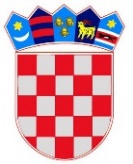 REPUBLIKA HRVATSKAVUKOVARSKO-SRIJEMSKA ŽUPANIJAOPĆINA IVANKOVOOpćinsko vijećeKlasa: 410-07/17-01/1Urbroj: 2188/03-03/4-17-1
Ivankovo, 7. srpnja 2017.Na temelju članka 35. Zakona o lokalnoj i područnoj (regionalnoj) lokalnoj samoupravi, članka 20. Zakona o lokalnim porezima (Narodne novine 115/16), članka 34. Statuta Općine Ivankovo (Službeni vjesnik Vukovarsko-srijemske županije 14/09 i 3/13), Općinsko vijeće Općine Ivankovo donijelo jeODLUKUO OPĆINSKIM POREZIMA OPĆINE IVANKOVOI. OPĆE ODREDBEČlanak 1.Ovom se Odlukom propisuju vrste poreza koji pripadaju Općini Ivankovo, obveznici plaćanja, porezna stopa i osnovica, stope i visina poreza, način obračuna i plaćanja poreza u skladu sa Zakonom o lokalnim porezima, kako slijedi:1. prirez porezu na dohodak,2. porez na potrošnju,3. porez na kuće za odmor,4. porez na korištenje javnih površina.Članak 2.Općina Ivankovo je dužna uvesti i naplaćivati porez na nekretnine.II. PRIREZ POREZU NA DOHODAKČlanak 3.Prirez porezu na dohodak plaćaju obveznici poreza na dohodak s područja Općine Ivankovo sukladno odredbama Zakona o lokalnim porezima, Zakona o porezu na dohodak i Pravilnika o porezu na dohodak.Članak 4.Osnovica prireza porezu na dohodak je porez na dohodak utvrđen sukladno Zakonu o porezu na dohodak i Pravilniku o porezu na dohodak.Članak 5.Prirez porezu na dohodak plaća se po stopi 10% od osnovice iz članka 4. ove Odluke.Prirez porezu na dohodak prihod je Općine Ivankovo.Poslove u vezi s utvrđivanjem i naplatom prireza porezu na dohodak obavlja Porezna uprava.III. POREZ NA POTROŠNJUČlanak 6.Porez na potrošnju plaća se na potrošnju alkoholnih pića (vinjak, rakiju i žestoka pića), prirodnih vina, specijalnih vina, piva i bezalkoholnih pića u ugostiteljskim objektima, a koji se nalaze na području Općine Ivankovo.Članak 7.Obveznik poreza na potrošnju iz članka 6. ove Odluke je pravna i fizička osoba koja pruža ugostiteljske usluge, a koji se nalaze na području Općine IvankovoČlanak 8.Osnovica za porez na potrošnju iz članka 6. ove Odluke je prodajna cijena pića koja se proda u ugostiteljskim objektima, a u koju nije uključen porez na dodanu vrijednost.Članak 9.Porez na potrošnju plaća se po stopi od 3%.Članak 10.Porez na potrošnju iskazuje se na Obrascu PP – MI – PO i predaje se do 15. dana u mjesecu za prethodni mjesec. Obračunati porez na potrošnju alkoholnih pića, prirodnih vina, specijalnih vina, piva i bezalkoholnih pića obveznik poreza plaća do posljednjeg dana u mjesecu za prethodni mjesec.IV. POREZ NA KUĆE ZA ODMORČlanak 11.Porez na kuće za odmor plaćaju pravne i fizičke osobe koji su vlasnici kuća za odmor, a koje se nalaze na području Općine Ivankovo.Članak 12.Porez na kuće za odmor plaća se u iznosu od 5,00 kuna godišnje po metru korisne površine kuće za odmor.Članak 13.Porez na kuće za odmor ne plaća se na kuće za odmor koje se ne mogu koristiti. Porez na kuće za odmor ne plaća se niti za kuće za odmor za vrijeme dok su u njima smješteni prognanici i izbjeglice te na odmarališta u vlasništvu Općine Ivankovo koja služe za smještaj djece do 15 godina starosti.Članak 14.Obveznici poreza na kuće za odmor moraju Jedinstvenom upravnom odjelu Općine Ivankovo dostaviti podatke o kućama za odmor, koji se odnose na mjesto gdje se iste nalaze, korisnu površinu, kao i podatke o poreznom obvezniku, najkasnije do 31. ožujka godine za koju se utvrđuje porez na kuće za odmor. porez na kuće za odmor plaća se u roku od 15 dana od dana dostave rješenja o utvrđivanju tog poreza.V. POREZ NA KORIŠTENJE JAVNIH POVRŠINAČlanak 15.Porez na korištenje javnih površina plaćaju pravne i fizičke osobe koje koriste javne površine na području Općine Ivankovo. Obveznik poreza na korištenje javnih površina je svaka pravna i fizička osoba koja koristi javnu površinu.Članak 16.Pod javnom površinom smatraju se: parkovi, sajmovi, tržnice, igrališta i javne prometne površine, te druge javne površine na kojim se nalaze pokretni, montažni ili tvrdi (zidani) objekti a koji se mogu privremeno iznajmiti.Članak 17.Osnovica poreza na korištenje javne površine je iznos zakupnine utvrđen ugovorom.Članak 18.Porez na korištenje javne površine plaća se po stopi od 10%.Članak 19.Ako korisnik javne površine nema zaključen ugovor o korištenju javne površine odnosno objekta koji se nalazi na javnoj površini, a istu koristi dužan je platiti porez na korištenje javne površine u iznosu 8,00 kuna/m2 korištene javne površine mjesečno.U slučaju da se javne površina koristi bez ugovora za vrijeme praznika, blagdana i mjesnih svetkovina porez na korištenje javne površine plaća se u dnevnom iznosu od 8,00 kuna/m2 korištene javne površine.Članak 20.Porez na korištenje javne površine plaća se u roku od 15 dana od dana dostave rješenja kojim je porez na korištenje javne površine utvrđen.Članak 21.Od plaćanje poreza na korištenje javnih površina izuzimaju se aktivnosti za humanitarnu, kulturnu, sportsku i prosvjetno-edukativnu djelatnost i zdravstvene usluge te ostale manifestacije koje su u interesu Općine Ivankovo.VI. POREZ NA NEKRETNINEČlanak 22.Posebnom odlukom Općinskog vijeća Općine Ivankovo, sukladno odredbama Zakona o lokalnim porezima, uredit će se detaljnije sva pitanja utvrđivanja i naplate poreza na nekretnine, a ista će se donijeti do 30. studenoga 2017. godine.VII. ZAJEDNIČKE ODREDBEČlanak 23.Poslove u svezi utvrđivanja i naplate općinskih poreza obavljat će Jedinstveni upravni odjel Općine Ivankovo, osim poslova iz članaka 3. do 5. ove Odluke, koje će obavljati Porezna uprava.VIII. PRIJELAZNE I ZAVRŠNE ODREDBEČlanak 24.Kaznene i prekršajne odredbe te odredbe o zastari, obnovi postupka i žalbenom postupku propisane Zakonom o porezu na dohodak i Zakonom o lokalnim porezima jednako se primjenjuju i za poreze propisane ovom Odlukom.Članak 25.Ova Odluka stupa na snagu u roku od osam dana od objave u službenom glasilu Općine Ivankovo, osim odredbi o prirezu na dohodak koje stupaju na snagu prvoga dana u mjesecu nakon objave u »Narodnim novinama«.Članak 26.Odredbe članaka 11. do 14. ove Odluke prestaju važiti danom uvođenja poreza na nekretnine.Članak 27.Danom stupanja na snagu ove Odluke prestaje važiti: Odluka o porezu na tvrtku ili naziv, Klasa: 410-07/01-01/04, Urbroj: 2188/14-01-1 od 25. rujna 2001., Odluka o porezu na korištenje javnih površina, Klasa: 410-07/01-01/2, Urbroj: 2188/14-01-1 od 25. rujna 2001., Odluka o porezu na potrošnju, Klasa: 410-07/01-01/03, Urbroj: 2188/14-01-1 od 25. rujna 2001., Odluka o prirezu poreza na dohodak, Klasa: 410-07/01-01/01, Urbroj: 2188/14-01-1 od 25. rujna 2001. i Odluka o porezu na kuće za odmor Klasa: 410-07/01-01/01, Urbroj: 2188/14-01-1 od 25. rujna 2001. (Službeni vjesnik Vukovarsko-srijemske županije 11/01 i Narodne novine br. 103/01).Članak 28.Ova Odluka objavit će se u Narodnim novinama i Službenom vjesniku Vukovarsko – srijemske županije.					PREDSJEDNIK 					Kristijan Baričević, dipl.ing.